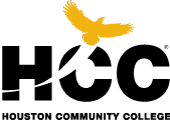 Department:  Life Sciences (Biology)
MASTERING A&P ID INFO: Course Description:A course of study covering the structure and function of human cells, tissues and organ systems including the integumentary, skeletal, muscular and nervous systems.A Core Curriculum Course.You are spending a good deal of time, energy and money on this course – please, make most of your investment!  It takes approximately 2-3 hours of study time for each hour of class time to master the material. This class will have over 96 contact hours (4 hr. credit).  The class and study time necessary to succeed in this class will be close to 300 hours (20 hours per week)! Course Prerequisites:College Level Reading as determined by SAT, ACT, TASP or successfully passing ENGL0305 with “C” or better.  Biology 1406 (General Biology) is strongly recommended.  Course Goals:This course is intended for students majoring in one of the physical sciences or life sciences, engineering, or for students who are pursuing pre-professional programs in medicine, dentistry, pharmacy, veterinary medicine, or other health programs. The course is also beneficial to students who are preparing themselves for higher-level science courses in their respective curricula.Course Student Learning Outcomes:The course is designed to provide the information and exercises necessary for student to obtain an understanding of the anatomical and physiological processes of the human organism.  Topics covered in this course include the molecular, cellular, tissue and organ structures and functions of the integumentary, skeletal, muscular, nervous systems and the special senses.Program Learning Outcomes:Program SLO #1To recognize, identify, and describe the basic structures and functions associated with most life forms.Program SLO #2To develop basic laboratory techniques appropriate to the field of Biology.Program SLO #3To develop study skills and habits appropriate for pre-professional students interested in health-related fields.The following Student Learning Outcomes, with their associated assessment criteria, are not all-inclusive, and are meant to be used along with all other course learning outcomes and assessment devices, listed under Course Objectives, in the determination of the student's final course grade. Completion of the specific Student Learning Outcomes listed below, at any assessment grading level, does NOT and will NOT guarantee the student that final course grade at the end of the semester.Course Student Learning Outcomes:The course is designed to provide the information and exercises necessary for student to obtain an understanding of the anatomical and physiological processes of the human organism.  Topics covered in this course include the molecular, cellular, tissue and organ structures and functions of the integumentary, skeletal, muscular, nervous systems and the special senses. 1.   Students will be able to understand and apply the principals of homeostasis and the importance of feedback loops.PSLO* #12.   Students will be able to evaluate information and make conclusions based on their knowledge of membrane transport.PSLO#1	3.   Students will be able to apply their knowledge of muscle structure to explain how muscles function.PSLO#14.   Students will be able to apply their knowledge of the structure of the skeletal system to its functions.PSLO#15.   Students will be able to understand and apply their knowledge of changes in polarity on membrane potential.PSLO#16.   Students will be able to apply and demonstrate their knowledge concerning reflex arcsPSLO#s 1 and 27.   Students will be able to apply the knowledge gained in lab utilizing anatomical models, physiological experiments, histological slides and the compound light microscope.PSLO#28. Students will utilize online interactive evaluation tools to gauge their understanding of key anatomical and physiological concepts prior to lecture/examinations/quizzes where applicable.PSLO#3Learning Objectives:1.  Consistently able to demonstrate understanding and application of feedback loops on homeostasis without the instructor’s help.2.  Consistently able to explain membrane transport and determine the outcome of scenarios concerning membrane transport3.  Always able to describe muscle structure and use that knowledge to explain muscle function4.  Always able to apply knowledge of the structure of the skeletal system to its functions.5.  Consistently able to demonstrate knowledge of interactions involving changes in membrane polarity without the instructor’s help.6.  Consistently able to demonstrate all parts, functions, and steps involved in a reflex arc.7.  Consistently prepared and able to demonstrate skills using the body system models and laboratory techniques at the classroom standards. Consistently able to find and focus the specimen on the microscope slide without the instructor’s help.8.  Consistently uses online tools to prepare for class, always ready for classroom discussions and instructor’s Q&A sessions, completes all online quizzes prior to due date.        HCC Student Email and Registering for Bluedoor Online Lab Manual:Don’t know where or how to log in or your email address?  General HCC student email information:http://www.hccs.edu/hccs/current-students/student-e-mail/student-email-general-informationLogging into your HCC student email:Log in site:  https://webmail.hccs.edu/owa/auth/logon.aspx?replaceCurrent=1&url=https%3a%2f%2fwebmail.hccs.edu%2fowa%2fUser  ID (user name) and password for logging into your HCC student email:Every HCC student has an HCC email account.  Your user Id (name) is your student ID (W number) that you used to log into the online registration area and enroll in your course.
Your first time password is set to your date of birth (mm/dd/yyyy).  Once you have logged in successfully, for security reasons, you should change the password to something only you will remember.
If you are unable to log in please call the help desk at 713-718-8800Finding your HCC student email address:Once you log in to your email account, review your e-mail address at the top right of the homepage.  It is typically your firstname.lastname@student.hccs.edu (unless someone already has that address, in which case, a number will be added to the end of your last name).  This is the email address that you will use to register and log into the Bluedoor Online lab manual.For example, your name is Jane Doe.  Typically your HCC student email address would be jane.doe@student.hccs.edu  If that name was already taken you might have an address that was jane.doe1@student.hccs.eduAgain, the @student.hccs.edu is what is added to the name you will see displayed at the top right of your student email account when you log in.Registering for Bluedoor:Visit Bluedoor sign in page: apps.bluedoorlabs.com
In the middle of the page you will see the “Don’t have an account?” box.  Click on “Register now” button.Starting at the top, in the email box, input your HCC student email address (this is essential to guaranteeing you register in the right course. Continue filling out the next four boxes.Under “Course and Section Selection” and “find your course” you should only see Houston CC- AP1 Online Lab Manual (Spring 2013) or Houston CC- AP2 Online lab manual (Spring 2013). Select the correct course.  Do not pick any other than those two choices.   If you do not see a Houston CC choice, make sure you entered your HCC student email address in the first box of the “new account registration box” directly above.  If you still do not see the correct course choice (Houston CC) contact Bluedoor customer service for help.Once you have made the right course selection, you will see a drop down button immediately below the course where you will select your particular course section.  This section number is found in the documentation for your registered course it is often referred to as the course CRN#.Continue with the rest of the registration by entering a payment method and continuing into the next areas:  review, payment, confirmation.A confirmation email will be sent to your HCC student email address (used to register with). Once you open up your hcc student email account and review your email you will have a confirmation link to activate your log-in and you can start using the Bluedoor resources.Course Calendar:Week		Lecture Schedule						Lab Schedule* These chapters are a review of General Biology Information.  Students attempting 
Biology 2401 should already be well versed in this information.   THE INSTRUCTOR RESERVES THE RIGHT TO CHANGE THE CONTENT SCHEDULE BASED ON THE NEEDS WITH ADVANCED NOTICE TO THE CLASS.Class Calendar by Date:Week 1--------------------1/14-19Week 2--------------------1/21-26Week 3--------------------1/28-2/2Week 4--------------------2/4-9Week 5--------------------2/11-16Week 6--------------------2/18-23Week 7--------------------2/25-3/2Week 8--------------------3/4-9              Spring Break 3/11-17Week 9--------------------3/18-23Week 10------------------3/25-30Week 11------------------4/1-6Week 12------------------4/8-13Week 13------------------4/15-20 Week 14------------------4/22-27Week 15------------------4/29-5/4Week 16------------------5/6-11Important DatesInstruction Ends			May 5			Final exam				May 6 Last Day to Withdraw			April 1Instruction Methods:The primary focus of the course will be on instructor lectures including illustrations, animations, and group activities and assigned textbook readings. Lecture material will correspond to the topics covered in the required textbook, but your instructor may include more detail on certain topics. Topics and concepts covered during lecture or included in the assigned reading will be included in exams. Laboratory sessions will include exercises from online Bluedoor lab manual. Lecture may be included during lab sessions to clarify or detail concepts.  Bluedoor Online Resources will be utilized for chapter and laboratoryassessments/quizzes.BLUEDOOR ASSESSMENTS/QUIZZES ARE REQUIRED. THE FIRST SET IS DUEON/AT THE FIRST WEEK. ALL OTHER ASSESSMENTS/QUIZZES WILL BE DUE ON A SET DATE AT THE END OF THE SEMESTER. ONE ATTEMPT ONLY AND NO RESETS. LAB EXERCISES WILL BE SUBMITTED FOR EVALUATION/Grade.Our classroom management system is Eagle Online, the HCC specific depository to course content. This site will include direct links to the Bluedoor assessments and onlinelab manual. Note that you will not be able to log into the website (Eagle Online) until thebeginning of the semesterLaboratory sessions will include exercises from online Bluedoor lab manual. Lecture may be included during lab sessions to clarify or detail concepts.  Instructor Requirements:Basic RequirementsStudents should be on time for class and be prepared with required materials including textbook and lab manual. Full class attendance is required including lecture and lab portions. Full attention during lecture and lab is required.  Phones/Electronic DevicesAbsolutely no phone or other personal electronic devices are to be used during class (lecture and lab). This includes making or taking a call, reviewing messages, texting, playing games, checking email, surfing the web, anything that involves a phone or other personal electronic device. No phones should be on work tables. You can keep it in your backpack or purse. If your work or family situation requires that you be available via phone, your phone can be on vibrate mode and you can take the call during our regular scheduled breaks or you can exit the class to review the call. Notify your friends, family, employers, and anyone else who regularly contacts you that you will be in class and that you should be contacted only when necessary. The taking of calls during class is not only disruptive but it is also discourteous to classmates and the instructor. Anybody using cell phone in the class will be asked to leave the class for that day. STUDENTS ARE NOT PERMITTED TO HANDLE CALLS DURING EXAMS.Testing ProceduresBe sure to arrive early for your examinations. There are time limits for exams. You will not be given extended time for testing if you arrive late.  Entering and exiting the lecture room or lab room is not permitted once exams have begun. Please be sure to use bathroom before or after.  DeportmentStudents are expected to conduct themselves as adults.  This includes courteous and respectful behavior towards instructor and classmates. Disruptive behavior or any behavior that interferes with any educational activity being performed by the instructor will not be allowed. Additionally, no student may interfere with his/her fellow students’ right to pursue their academic goals to the fullest in an atmosphere appropriate to a community of scholars. Disruptive behavior may result in removal from the class.Lab PolicyLab safety is stated in lab manual. Lab rules and regulations will be discussed during the first lab and will be adhered to at all times.  Each student is responsible for cleaning up after labs, this includes glassware, utensils, specimens/models and other material used during lab time (no, clean up is not covered by your lab fees). Instructor Grading Criteria:Students must adhere to testing schedule. Failure to take a test (lab or lecture) will result in a “0” for the missed exam. Exceptions include work, family, or personal (health) emergency, and must be properly documented prior to any make-ups.There is no repeating of examinations or “dropping” of lowest grade/s.Examination FormatLecture exams will include multiple choice questions and essay/short answer questions.Lab exams will include identification, labeling and short answers reviewing anatomical models and specimens.Grade CalculationScoring Rubric:
*PSLO= Program Student Learning OutcomesAnatomy and Physiology ISpring 2013Biol 2401 CRN # 34587Course location and times:Stafford CampusMonday and Wednesday. 11am-2pm  Mon: Room S118; Wed Room S 102 Course semester credit hours:4 Semester Credit hoursCourse contact hours:96 total hours; 48 hrs lecture, 48 hrs laboratoryCourse length:16 weeksInstruction type:Web-Enhanced-Eagle onlineInstructor:Jasleen Mishra, Ph.DPhone:713-718-7771Email address:jasleen.mishra@hccs.eduOffice location and hours:Tuesday 2-4pm1Introduction to Anatomy and Physiology I by Dept. ChairmanGeneral Biology Proficiency ExamCh. 1 An introduction to Anatomy and Physiology 
Ch. 2 The chemical level of organization*http://hccs.edu/biologylabshttp://swc2.hccs.edu/lifesci0607/Class Quiz Chapter 1, 2Bluedoor quizzes Mandatory apps.bluedoorlabs.comMastering A and P optional Laboratory Safety
Rules RegulationsMicroscopeAnatomic TerminologyBluedoor lab exercises2Jan. 21 holidayCh. 3 The cellular level of organization*Ch. 4 Tissue level of organizationClass Quiz Chapter 3, 4Bluedoor quizzes MandatoryMastering A and P optional TissuesBluedoor Lab exercises3Exam #1 – Ch 1-4 (1/30/13)Ch. 5 Integumentary SystemCh. 6 Osseous tissue and bone structureClass Quiz Chapter  5Bluedoor quizzesMastering A and P Integumentary systemHuman skeletal systemBluedoor Lab exercises4Ch. 7 Axial Skeleton in LabChapter 6th cond, (in lecture class)Ch. 9 Articulations (in lecture class)Class Quiz Chapter 6Bluedoor quizzes MandatoryMastering A and P optionalHuman Skeletal systemBluedoor lab exercises5Ch. 7 The axial skeleton (in Lab)Ch. 9 condClass Quiz Chapter 9Bluedoor quizzes MandatoryMastering A and P optional Lab exam 1 (Ch 1-5) Human Skeletal system cond6Feb. 18 holidayCh. 8 The appendicular skeleton (in Lab)Ch. 10 Muscle tissue (in class)Bluedoor quizzes MandatoryMastering A and P optional Human Skeletal system cond7Ch. 8 The appendicular skeleton (in Lab)Ch. 10 Muscle Tissue (in class)Class Quiz Chapter 10-1Bluedoor quizzes MandatoryMastering A and P optional ArticulationsPre-lab exam 1 practice practical8Ch. 10 Muscle tissueClass Quiz Ch. 10-2Bluedoor quizzes MandatoryMastering A and P optional 9Exam # 2 –Ch 5, 6, 9, 10 (3/20/13)Ch. 10 Muscle tissue cond
Ch. 11 The muscular systemBluedoor QuizzesMastering A and P Quiz Human Muscular system10Ch. 11 The muscular system (in Lab)Ch. 12 Neural tissue (in class)Class Quiz Chapter 11Bluedoor Quizz Chapter 11Mastering A and P QuizHuman Muscular system11Ch. 12 Neural tissueCh. 13 Spinal Cord and Spinal Nerves, and Spinal ReflexesClass Quiz Chapter 12Bluedoor Quizzes MandatoryMastering A and P Quizzes optionalLab 2 exam (Ch. 7,8, 9,13)Muscular Sys.Brain and Spinal cord12Ch. 14 The Brain and Cranial NervesClass Quiz Chapter 13, 14Bluedoor Quizzes MandatoryMastering A and P for Chapter 14 optionalBrain and Cranial NervesMuscular Sys.13Exam # 3 Chapter 12-14 (4/17/13)Ch. 15 Neural integration I: sensory pathways and the somatic nervous system Class Quiz Chapter 15Bluedoor QuizzesMastering A and P  The Autonomic NSHuman reflexesSpecial senses14Ch. 16 Neural integration II: The autonomic Nervous System and higher-order functions.Ch. 17 The special sensesClass Quiz Chapter 16Mastering A and P for Chapter 16Pre-lab final practice on mscles, brain, cranial nerves and special senses15Ch. 17 The special sensesClass Quiz Chapter 17Bluedoor QuizzesMastering A and P QuizLab Final ExamCh 11, 14, 16.1716Exam # 4 FINAL- (Ch 15-17)  Monday 5/6/13 please confirmExit Exam 5/6/13. 4th lecture exam and Exit Exam same dayStudent Assignments:Students are required to read assigned chapters and to complete Chapter and Quizzes on bluedoor online.  Additional announced and unannounced quizzes during lecture or lab may be conducted throughout the semester.Student Assessments:Students will be assessed via lecture and laboratory examinations, chapter quizzes, a comprehensive final lecture and lab examinations.  Additionally, there is a required General Biology proficiency examination at the beginning of the semester and a Final Exit examination at the end of the semester.Instructional Materials:Textbook:HCCS PACKAGES - Fundamentals of Anatomy & Physiology: Ninth Edition, Martini et al., Benjamin Cummings, New York, NY, 2012.Hardbound - MARTINI ISBN# 1256112291"BINDER" BOUND - MARTINI ISBN# 1256134317Lab book:  Online lab ManualLab book:Bluedoor Online Lab Manual:Purchase at www.apps.bluedoorlabs.comWeb Resources: Eagle online.MasteringAandP (free with purchase of new required textbook; used books will require you to purchase a MasteringAandP account)HCC Policy Statement: ADAAny student with a documented disability (e.g. physical, learning, psychiatric, vision, hearing, etc.) who needs to arrange reasonable accommodations must contact the Disability Services Office at the respective college at the beginning of each semester. Instructors are authorized to provide only the accommodations requested by the Disability Support Services Office.  If you have any special needs or disabilities that may affect your ability to succeed in college classes or participate in any college programs or activities, please contact the DSS office for assistance.At Southwest College, Contact:Dr. Becky Hauri5407 GulftonHouston, Texas 77081
Phone: 713-718-7909
Fax:  713-718-7781
TTY:  713-718-7909HCC Policy Statement: Academic HonestStudents are responsible for conducting themselves with honor and integrity in fulfilling course requirements. Disciplinary proceedings may be initiated by the college system against a student accused of scholastic dishonesty. Penalties can include a grade of "0" or "F" on the particular assignment, failure in the course, academic probation, or even dismissal from the college. Scholastic dishonesty includes, but is not limited to, cheating on a test, plagiarism, and collusion.HCC Policy Statement:  Student attendance, 3-peaters, withdrawal deadlineAttendanceStudents are expected to attend classes regularly. Students are responsible for materials covered during their absences, and it is the student's responsibility to consult with instructors for make-up assignments.  Instructors check class attendance daily. A student may be dropped from a course for excessive absences after the student has accumulated absences in excess of 12.5% of the hours of instruction (including lecture and laboratory time).  Note that 12.5% is approximately 4 classes or labs for a 4-semester hour course.  Habitual tardiness will not be tolerated.  Students are expected to be in attendance for the entirety of the scheduled class and are responsible for completing assignments scheduled during their absence/s. It is the student’s responsibility to amend their professional/personal schedule to meet the provided class schedule.RepeatersStudents who repeat a course for a third or more times may soon face significant tuition/fee increases at HCC and other Texas public colleges and universities. Please ask your instructor / counselor about opportunities for tutoring / other assistance prior to considering course withdrawal or if you are not receiving passing grades.Withdrawals  Withdrawal from the course after the official day of record (see current catalog) will result in a final grade of “W” on the student transcript and no credit will be awarded. It is the student’s responsibility to initiate and complete a request for withdrawal from any course. Students will be required to formally request a drop from their instructors prior to the administrative drop date deadline (SEE HCCS CALENDAR).  Abandoning the course or failing to formally drop, will result in a grade being given based on the work completed for the entire course (including missed exams).  
The State of Texas has begun to impose penalties on students who drop courses excessively. For example, if you repeat the same course more than twice, you have to pay extra tuition. Beginning in fall 2007, the Texas Legislature passed a law limiting first time entering freshmen to no more than SIX total course withdrawals throughout their educational career in obtaining a certificate and/or degree. Receiving a "W" in a course may affect the status of your student Visa. Once a W is given for the course, it will not be changed to an F because of the visa consideration. Please contact the International Student Office at 713-718-8520 if you have any questions about your visa status and other transfer issuesProgram/Discipline RequirementsProficiency Exam Bio 2401 Exit ExamHCC Grading Scale:A = 90-100% B = 80-89% C = 70-79% D = 60-69% F = less than 60%Lecture Exam 1100 ptsLecture Exam 2100 ptsLecture Exam 3100 ptsLecture Exam 4100 ptsBluedoor quizzes50 pts.Critical Thinking questionsProject/SeminarLab exercises in bluedoorIn class quizzes50 pts.50 pts50 pts100 ptsLab Exam 1100 ptsLab Exam 2100 ptsLab Exam 3100 ptsDept. Exit Exam200 ptsFinal Score 1200 ptsObjectiveLearning MethodResourcesEvaluation1.   Students will be able to understand and apply the principals of homeostasis and the use of feedback loops.PSLO* #1Reading lab manualLecture attendanceReading course textbookInteractive digital exercisesCase studiesTextbookTextbook-related Internet resourcesLaboratory manualLiterature searchesExams- written and oralClass participation exercisesQuizzesOpen-ended case studies2.   Students will be able to evaluate information and create conclusions based on their knowledge of membrane transport.PSLO#1Lecture attendanceReading course textbookInteractive digital exercisesTextbookTextbook-related Internet resourcesLaboratory manualLiterature searchesExams- written and oralClass participation exercisesQuizzesOpen-ended case studies3.   Students will be able to apply their knowledge of muscle function.PSLO#1Reading lab manualLecture attendanceReading course textbookInteractive digital exercisesTextbookTextbook-related Internet resourcesLaboratory manualLiterature searchesExams- written and oralClass participation exercisesQuizzesOpen-ended case studiesLaboratory practical4.   Students will be able to apply their knowledge of skeletal system and its functions.PSLO#1Reading lab manualLecture attendanceReading course textbookInteractive digital exercisesTextbookTextbook-related Internet resourcesLaboratory manualLiterature searchesExams- written and oralClass participation exercisesQuizzesOpen-ended case studiesLaboratory practicalObjectiveLearning MethodResourcesEvaluation5.   Students will be able to understand and apply their knowledge of changes in polarity on membrane potential.PSLO#1Lecture attendanceReading course textbookInteractive digital exercisesTextbookTextbook-related Internet resourcesLaboratory manualLiterature searchesExams- written and oralClass participation exercisesQuizzesOpen-ended case studies6.   Students will be able to apply and demonstrate their knowledge concerning reflex arcsPSLO#s 1 and 2Reading lab manualLecture attendanceReading course textbookInteractive digital exercisesTextbookTextbook-related Internet resourcesLaboratory manualLiterature searchesExams- written and oralClass participation exercisesQuizzesOpen-ended case studiesLaboratory practical7.   Students will be able to apply the knowledge gained in lab utilizing anatomical models, physiological experiments, histological slides and the compound light microscope.PSLO#2Reading lab manualLecture attendanceReading course textbookInteractive digital exercisesClassroom management systemTextbookTextbook-related Internet resourcesLaboratory manualLiterature searchesExams- written and oralClass participation exercisesQuizzesOpen-ended case studiesLaboratory practical8. Students will utilize online interactive evaluation tools to gauge their understanding of key anatomical and physiological concepts prior to lecture/examinations/quizzes where applicable.PSLO#3Interactive digital exercisesClassroom management systemInternetTextbook-related Internet resourcesPre-class testsPost-class testsQuizzes